В среду 14 февраля на масляной неделе прошло заседание в клубе «Киевлянка» «Ой, блины, блины, блины, ой, блиночки мои».Каждая из присутствующих женщин поделилась рецептом своих фирменных блинов, а затем все отведали за чашкой чая блинов с разной начинкой: с икрой. Мясом, творогом, грибами и т.д.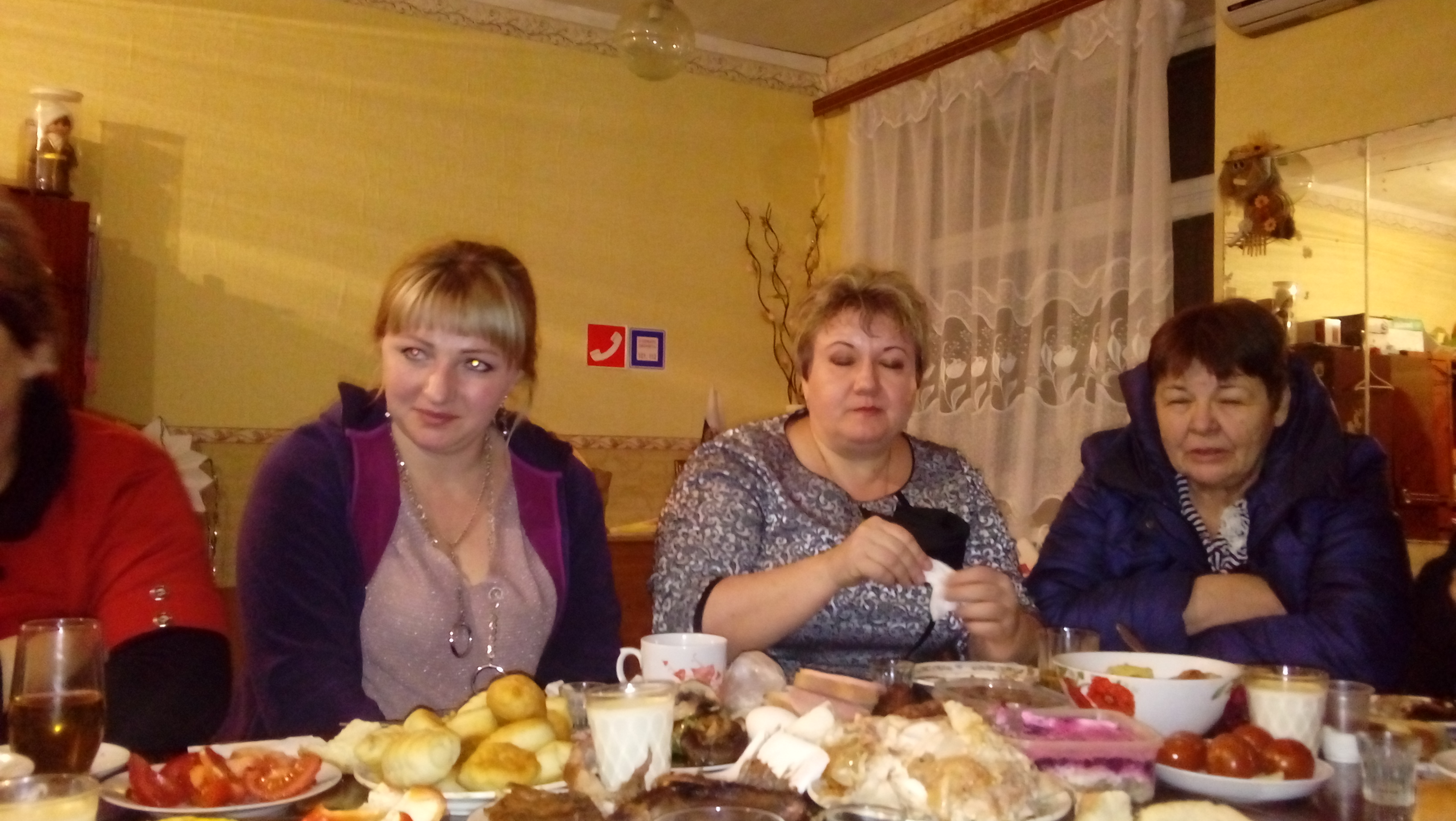 